Laboratory Agreement Form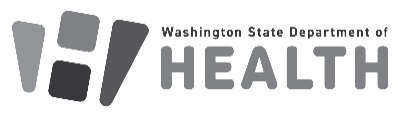 Floatation System Facility Construction Permit ApplicationA laboratory certified by the Washington State Department of Ecology must agree to test float water samples from your facility, as specified below.Submit this form and other required application items electronically to: WaterRecreation@doh.wa.gov
DOH 333-231 January 2024To request this document in another format, call 1-800-525-0127. Deaf or hard of hearing customers, please call 711 (Washington Relay) or email doh.information@doh.wa.gov. I, , the undersigned representative, confirm that  , the undersigned representative, confirm that  , the undersigned representative, confirm that  , the undersigned representative, confirm that  , the undersigned representative, confirm that  , the undersigned representative, confirm that  , the undersigned representative, confirm that          (Laboratory Representative Full Name)                                                                                                        (Laboratory Name)        (Laboratory Representative Full Name)                                                                                                        (Laboratory Name)        (Laboratory Representative Full Name)                                                                                                        (Laboratory Name)        (Laboratory Representative Full Name)                                                                                                        (Laboratory Name)        (Laboratory Representative Full Name)                                                                                                        (Laboratory Name)        (Laboratory Representative Full Name)                                                                                                        (Laboratory Name)        (Laboratory Representative Full Name)                                                                                                        (Laboratory Name)        (Laboratory Representative Full Name)                                                                                                        (Laboratory Name)        (Laboratory Representative Full Name)                                                                                                        (Laboratory Name)        (Laboratory Representative Full Name)                                                                                                        (Laboratory Name)        (Laboratory Representative Full Name)                                                                                                        (Laboratory Name)        (Laboratory Representative Full Name)                                                                                                        (Laboratory Name)        (Laboratory Representative Full Name)                                                                                                        (Laboratory Name)        (Laboratory Representative Full Name)                                                                                                        (Laboratory Name)agrees to test float water samples provided by agrees to test float water samples provided by agrees to test float water samples provided by agrees to test float water samples provided by according to the following testing methods.according to the following testing methods.according to the following testing methods.according to the following testing methods.according to the following testing methods.according to the following testing methods.according to the following testing methods.                                                                                       (Floatation System Facility Name)                                                                                       (Floatation System Facility Name)                                                                                       (Floatation System Facility Name)                                                                                       (Floatation System Facility Name)                                                                                       (Floatation System Facility Name)                                                                                       (Floatation System Facility Name)                                                                                       (Floatation System Facility Name)                                                                                       (Floatation System Facility Name)                                                                                       (Floatation System Facility Name)                                                                                       (Floatation System Facility Name)                                                                                       (Floatation System Facility Name)                                                                                       (Floatation System Facility Name)                                                                                       (Floatation System Facility Name)                                                                                       (Floatation System Facility Name)                                                                                       (Floatation System Facility Name)Testing Methods Testing Methods Testing Methods Testing Methods Testing Methods Testing Methods Testing Methods Testing Methods Testing Methods Testing Methods Testing Methods Testing Methods Testing Methods Testing Methods Float water will be tested by performing (a and b) or (a and c) of the following list: Float water will be tested by performing (a and b) or (a and c) of the following list: Float water will be tested by performing (a and b) or (a and c) of the following list: Float water will be tested by performing (a and b) or (a and c) of the following list: Float water will be tested by performing (a and b) or (a and c) of the following list: Float water will be tested by performing (a and b) or (a and c) of the following list: Float water will be tested by performing (a and b) or (a and c) of the following list: Float water will be tested by performing (a and b) or (a and c) of the following list: Float water will be tested by performing (a and b) or (a and c) of the following list: Float water will be tested by performing (a and b) or (a and c) of the following list: Float water will be tested by performing (a and b) or (a and c) of the following list: Float water will be tested by performing (a and b) or (a and c) of the following list: Float water will be tested by performing (a and b) or (a and c) of the following list: Float water will be tested by performing (a and b) or (a and c) of the following list: Heterotrophic plate counts (CFU per milliliter).Heterotrophic plate counts (CFU per milliliter).Heterotrophic plate counts (CFU per milliliter).Heterotrophic plate counts (CFU per milliliter).Heterotrophic plate counts (CFU per milliliter).Heterotrophic plate counts (CFU per milliliter).Heterotrophic plate counts (CFU per milliliter).Heterotrophic plate counts (CFU per milliliter).Heterotrophic plate counts (CFU per milliliter).Heterotrophic plate counts (CFU per milliliter).Heterotrophic plate counts (CFU per milliliter).Heterotrophic plate counts (CFU per milliliter).Heterotrophic plate counts (CFU per milliliter).Heterotrophic plate counts (CFU per milliliter).Total coliform test by membrane filter technique (CFU per 100 milliliters).Total coliform test by membrane filter technique (CFU per 100 milliliters).Total coliform test by membrane filter technique (CFU per 100 milliliters).Total coliform test by membrane filter technique (CFU per 100 milliliters).Total coliform test by membrane filter technique (CFU per 100 milliliters).Total coliform test by membrane filter technique (CFU per 100 milliliters).Total coliform test by membrane filter technique (CFU per 100 milliliters).Total coliform test by membrane filter technique (CFU per 100 milliliters).Total coliform test by membrane filter technique (CFU per 100 milliliters).Total coliform test by membrane filter technique (CFU per 100 milliliters).Total coliform test by membrane filter technique (CFU per 100 milliliters).Total coliform test by membrane filter technique (CFU per 100 milliliters).Total coliform test by membrane filter technique (CFU per 100 milliliters).Total coliform test by membrane filter technique (CFU per 100 milliliters).Total coliform test by the most probable number (MPN) technique (CFU per 100 milliliters).Total coliform test by the most probable number (MPN) technique (CFU per 100 milliliters).Total coliform test by the most probable number (MPN) technique (CFU per 100 milliliters).Total coliform test by the most probable number (MPN) technique (CFU per 100 milliliters).Total coliform test by the most probable number (MPN) technique (CFU per 100 milliliters).Total coliform test by the most probable number (MPN) technique (CFU per 100 milliliters).Total coliform test by the most probable number (MPN) technique (CFU per 100 milliliters).Total coliform test by the most probable number (MPN) technique (CFU per 100 milliliters).Total coliform test by the most probable number (MPN) technique (CFU per 100 milliliters).Total coliform test by the most probable number (MPN) technique (CFU per 100 milliliters).Total coliform test by the most probable number (MPN) technique (CFU per 100 milliliters).Total coliform test by the most probable number (MPN) technique (CFU per 100 milliliters).Total coliform test by the most probable number (MPN) technique (CFU per 100 milliliters).Total coliform test by the most probable number (MPN) technique (CFU per 100 milliliters).Laboratory Representative Signature:Laboratory Representative Signature:Laboratory Representative Signature:               Date:               Date:               Date:               Date:               Date:I, , the undersigned owner, agree to collect float water samples according to the following:, the undersigned owner, agree to collect float water samples according to the following:, the undersigned owner, agree to collect float water samples according to the following:, the undersigned owner, agree to collect float water samples according to the following:, the undersigned owner, agree to collect float water samples according to the following:, the undersigned owner, agree to collect float water samples according to the following:, the undersigned owner, agree to collect float water samples according to the following:, the undersigned owner, agree to collect float water samples according to the following:, the undersigned owner, agree to collect float water samples according to the following:      (Floatation System Facility Owner Name)                                                                                                                  (Floatation System Facility Owner Name)                                                                                                                  (Floatation System Facility Owner Name)                                                                                                                  (Floatation System Facility Owner Name)                                                                                                                  (Floatation System Facility Owner Name)                                                                                                                  (Floatation System Facility Owner Name)                                                                                                                  (Floatation System Facility Owner Name)                                                                                                                  (Floatation System Facility Owner Name)                                                                                                                  (Floatation System Facility Owner Name)                                                                                                                  (Floatation System Facility Owner Name)                                                                                                                  (Floatation System Facility Owner Name)                                                                                                                  (Floatation System Facility Owner Name)                                                                                                            Sample Collection Requirements Sample Collection Requirements Sample Collection Requirements Sample Collection Requirements Sample Collection Requirements Sample Collection Requirements Sample Collection Requirements Sample Collection Requirements Sample Collection Requirements Sample Collection Requirements Sample Collection Requirements Sample Collection Requirements The owner must take float water samples from each tank once a month for the first six months of opening theThe owner must take float water samples from each tank once a month for the first six months of opening theThe owner must take float water samples from each tank once a month for the first six months of opening theThe owner must take float water samples from each tank once a month for the first six months of opening theThe owner must take float water samples from each tank once a month for the first six months of opening theThe owner must take float water samples from each tank once a month for the first six months of opening theThe owner must take float water samples from each tank once a month for the first six months of opening theThe owner must take float water samples from each tank once a month for the first six months of opening theThe owner must take float water samples from each tank once a month for the first six months of opening theThe owner must take float water samples from each tank once a month for the first six months of opening theThe owner must take float water samples from each tank once a month for the first six months of opening theThe owner must take float water samples from each tank once a month for the first six months of opening thebusiness. The sample must be tested at a laboratory to ensure that bacteriological standards are met. Upon business. The sample must be tested at a laboratory to ensure that bacteriological standards are met. Upon business. The sample must be tested at a laboratory to ensure that bacteriological standards are met. Upon business. The sample must be tested at a laboratory to ensure that bacteriological standards are met. Upon business. The sample must be tested at a laboratory to ensure that bacteriological standards are met. Upon business. The sample must be tested at a laboratory to ensure that bacteriological standards are met. Upon business. The sample must be tested at a laboratory to ensure that bacteriological standards are met. Upon business. The sample must be tested at a laboratory to ensure that bacteriological standards are met. Upon business. The sample must be tested at a laboratory to ensure that bacteriological standards are met. Upon business. The sample must be tested at a laboratory to ensure that bacteriological standards are met. Upon business. The sample must be tested at a laboratory to ensure that bacteriological standards are met. Upon business. The sample must be tested at a laboratory to ensure that bacteriological standards are met. Upon successive compliance with the bacteriological standards for six months, testing frequency may be reduced to successive compliance with the bacteriological standards for six months, testing frequency may be reduced to successive compliance with the bacteriological standards for six months, testing frequency may be reduced to successive compliance with the bacteriological standards for six months, testing frequency may be reduced to successive compliance with the bacteriological standards for six months, testing frequency may be reduced to successive compliance with the bacteriological standards for six months, testing frequency may be reduced to successive compliance with the bacteriological standards for six months, testing frequency may be reduced to successive compliance with the bacteriological standards for six months, testing frequency may be reduced to successive compliance with the bacteriological standards for six months, testing frequency may be reduced to successive compliance with the bacteriological standards for six months, testing frequency may be reduced to successive compliance with the bacteriological standards for six months, testing frequency may be reduced to successive compliance with the bacteriological standards for six months, testing frequency may be reduced to once every six months thereafter.once every six months thereafter.once every six months thereafter.once every six months thereafter.once every six months thereafter.once every six months thereafter.once every six months thereafter.once every six months thereafter.once every six months thereafter.once every six months thereafter.once every six months thereafter.once every six months thereafter.The owner shall abide by the sampling procedures specified by the laboratory.The owner shall abide by the sampling procedures specified by the laboratory.The owner shall abide by the sampling procedures specified by the laboratory.The owner shall abide by the sampling procedures specified by the laboratory.The owner shall abide by the sampling procedures specified by the laboratory.The owner shall abide by the sampling procedures specified by the laboratory.The owner shall abide by the sampling procedures specified by the laboratory.The owner shall abide by the sampling procedures specified by the laboratory.The owner shall abide by the sampling procedures specified by the laboratory.The owner shall abide by the sampling procedures specified by the laboratory.The owner shall abide by the sampling procedures specified by the laboratory.The owner shall abide by the sampling procedures specified by the laboratory.The owner shall take samples that are representative of the usual condition of the float water. For this, the ownerThe owner shall take samples that are representative of the usual condition of the float water. For this, the ownerThe owner shall take samples that are representative of the usual condition of the float water. For this, the ownerThe owner shall take samples that are representative of the usual condition of the float water. For this, the ownerThe owner shall take samples that are representative of the usual condition of the float water. For this, the ownerThe owner shall take samples that are representative of the usual condition of the float water. For this, the ownerThe owner shall take samples that are representative of the usual condition of the float water. For this, the ownerThe owner shall take samples that are representative of the usual condition of the float water. For this, the ownerThe owner shall take samples that are representative of the usual condition of the float water. For this, the ownerThe owner shall take samples that are representative of the usual condition of the float water. For this, the ownerThe owner shall take samples that are representative of the usual condition of the float water. For this, the ownerThe owner shall take samples that are representative of the usual condition of the float water. For this, the ownermust take samples of float water that has been in use for at least 10 sessions.must take samples of float water that has been in use for at least 10 sessions.must take samples of float water that has been in use for at least 10 sessions.must take samples of float water that has been in use for at least 10 sessions.must take samples of float water that has been in use for at least 10 sessions.must take samples of float water that has been in use for at least 10 sessions.must take samples of float water that has been in use for at least 10 sessions.must take samples of float water that has been in use for at least 10 sessions.must take samples of float water that has been in use for at least 10 sessions.must take samples of float water that has been in use for at least 10 sessions.must take samples of float water that has been in use for at least 10 sessions.must take samples of float water that has been in use for at least 10 sessions.Owner Signature:Owner Signature:                   Date:                   Date: